Autorização Para Atividade Externa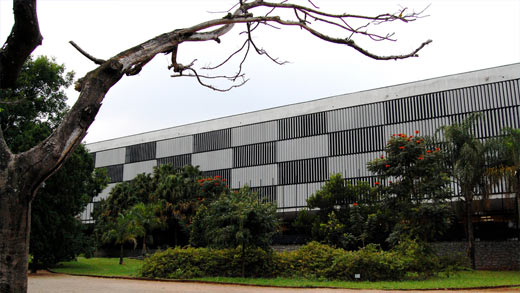 NURAP – POLO CENTRODia: 19/09/2018 - QUARTAEu, _________________________________________________________________     portador do RG _________________________________________________ _____ responsável legal do jovem ___________________________________________, portador do RG  ____________    __,  autorizo  o  mesmo  a   participar  da  atividade  externa  e complementar dirigida  pelos monitores da instituição.Assinatura responsável:__________________________________________________.Evento – Visita a 33º Bienal das Artes de São Paulo - afinidades afetivasHORÁRIO:  09H40previsão: 01h30A visita iniciará Às 10h cOM monitoria do educativo do espaço.USE ROUPAS ADEQUADAS – PARA NÃO TER PROBLEMAS, EVITE VESTIDOS, SAIAS, BLUSINHAS DE ALCINHA, REGATAS, SANDÁLIAS, RASTEIRINHAS, SHORTS, CAMISAS DE TIME (FUTEBOL NACIONAL, INTERNACIONAL, BASQUETE E OUTROS ESPORTES), CAMISA DE ESCOLA DE SAMBA OU BANDAS DE MÚSICA. DURANTE A ATIVIDADE É PROIBIDO O USO DE BONÉS, TOUCAS, GORROS E CHAPÉUS. As mesmas normas de convivência da Simultaneidade serão cobradas durante a atividade.  NÃO SERÁ PERMITIDO ENTRAR APÓS O INÍCIO.ENDEREÇO: Av. Pedro Álvares Cabral, s/n - Parque Ibirapuera, São Paulo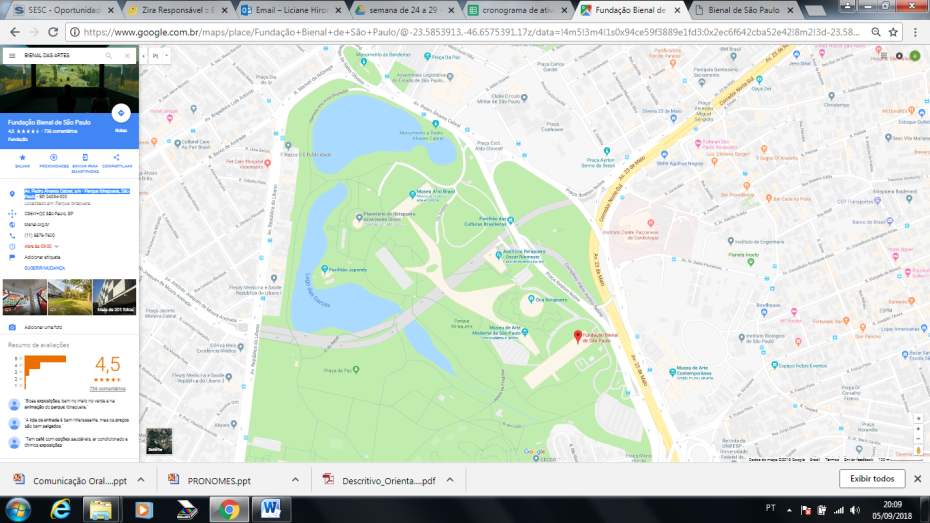 Metrôs: Ana Rosa (linha azul) – 30 minutos / Brigadeiro (linha verde)  - 30 minutos / AACD-Servidor (linha lilás) – 16 minutos.Ônibus: 175T-10 Metrô Santana-Metrô Jabaquara / 477U-10 Heliópolis -Shop. Iguatemi(Circular)/ 509M-10 Jardim Miriam - Term. Princesa. Isabel / 5154-10 Term. Santo Amaro -	Est. da Luz / 5164-10 Vila Santa Catarina - Lgo. São Francisco / 5164-21 Cidade Leonor - Pq. do Ibirapuera / 5175-10 Balneáreo São Fco - Pça. da Sé / 5178-10 Jardim Miriam - Lgo São Francisco / 5185-10 Term. Guarapiranga - Pque. Dom Pedro II / 5194-10 Jd. São Jorge até Apurá - Lgo. São Francisco / 5300-10	Term. Santo Amaro - Term. Pq. D. Pedro II / 5317-10	SESC/ORION - Praça do Correio / 5318-10 Chácara Santana - Praça da Sé / 5318-21 Piraporinha - Praça da Sé / 5318-22 Praça da Sé- Chácara Santo Antônio / 5342-10 Vila Santa Lúcia - Largo São Francisco / 5362-10 Pq. Res Cocaia - Praça da Sé / 5362-21 Grajaú - Praça da Sé / 5362-22 Jd. Eliana - Praça da Sé / 5362-41 Pq. Residencial Cocaia – DETRAN / 5369-10 Jd. Varginha - 	Lgo. São Fransico / 5369-21 Jd. Novo Horizonte - Lgo. São Francisco / 5370-10 Terminal Varginha - Lgo. São Francisco / 5370-21 Terminal Varginha – DETRAN / 5391-10 Terminal Jd. Ângela - Lgo. São Francisco / 5391-21 Terminal Guarapiranga - Lgo. São Francisco / 5611-10 Eldorado -Praça João Mendes / 5612-10	Jd. Apura - Praça João Mendes / 5614-10 Eldorado - Praça João Mendes / 5630-10 Terminal Grajaú- Metrô Bras / 5630-21 Cidade Dutra - Lgo. São Francisco / 5632-10 V. São José - Lgo. São Francisco / 5632-21 Jd. Iporanga - Lgo. São Francisco / 5632-51 Jd. Alpino - Lgo. São Francisco / 5652-10 Jd. IV Centenário - Praça da Sé / 609C-10 Jd. Caicara - Praça Júlio Prestes / 609M-10 jd. Maraca - Praça Júlio Prestes / 6312-10	Jd. Luso - Terminal Amaral Gurgel / 6338-10 Jd Míriam - Terminal Princesa Isabel / 6358-10 Jd. Luso - Terminal Bandeira / 6358-41 V. Império - Terminal Bandeira / 6366-10 Jd. Miriam - Terminal Bandeira / 6455-10	Terminal Capelinha - Lgo. São Francisco / 6455-21 Terminal Capelinha – Ibirapuera / 6455-22 Terminal Capelinha – DETRAN / 647C-10 Terminal João Dias - Hospital das Clínicas / 675N-10 Terminal Santo Amaro - Metrô Ana Rosa / 677A-10	Terminal Jd. Ângela - Metrô Ana Rosa / 695V-10 Terminal Capelinha - Metrô Ana Rosa / 7710-10 Terminal Guarapiranga - Metrô Ana Rosa / 775A-10	Jd. Adalgiza - Metrô Vila Mariana / 775C-10 Jd. Maria Sampaio - Metrô Santa Cruz / 846M-10 Jd. Marisa -Shop. Ibirapuera